                            «ЛЕТО-1941г.»22 июня 1941 года - это начало самой страшной в истории человечества кровопролитной войны. В это день вспоминают тех, кто отдал свои жизни за наше будущее. Так в СДК села Красный Восход прошел день памяти «Лето-1941г.»На мероприятии присутствовали учителя, односельчане и ребята пришкольного лагеря Красновосходской СОШ. У памятника воину-освободителю директор СДК Салазова А. А. вместе с присутствующими вспоминали страшные дни той войны: «Вы должны, ребята, знать и помнить о том, что этот памятник был возведен в 1966 году в память героев односельчан, погибших в Великой Отечественной войне». Заведующей библиотекой Денисенко Н. М. были подготовлены стенды героев земляков, которые ушли на фронт и не вернулись, а также тех, кто вернулся в родное село героем.Ребятами были прочитаны стихи о войне. Закончилось мероприятие минутой молчания, и дети в небо отпустили белые шары в память о погибших, подав знак о том, что они их будут помнить всегда.Директор СДК Салазова А.А.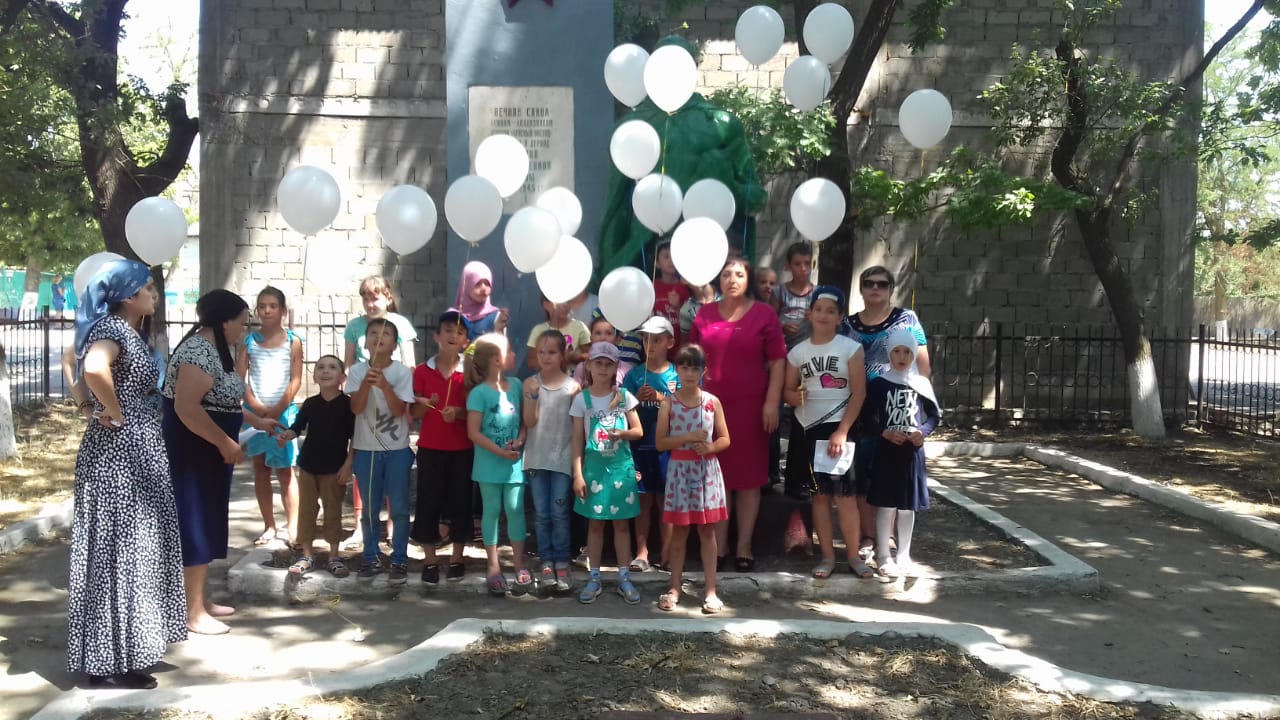 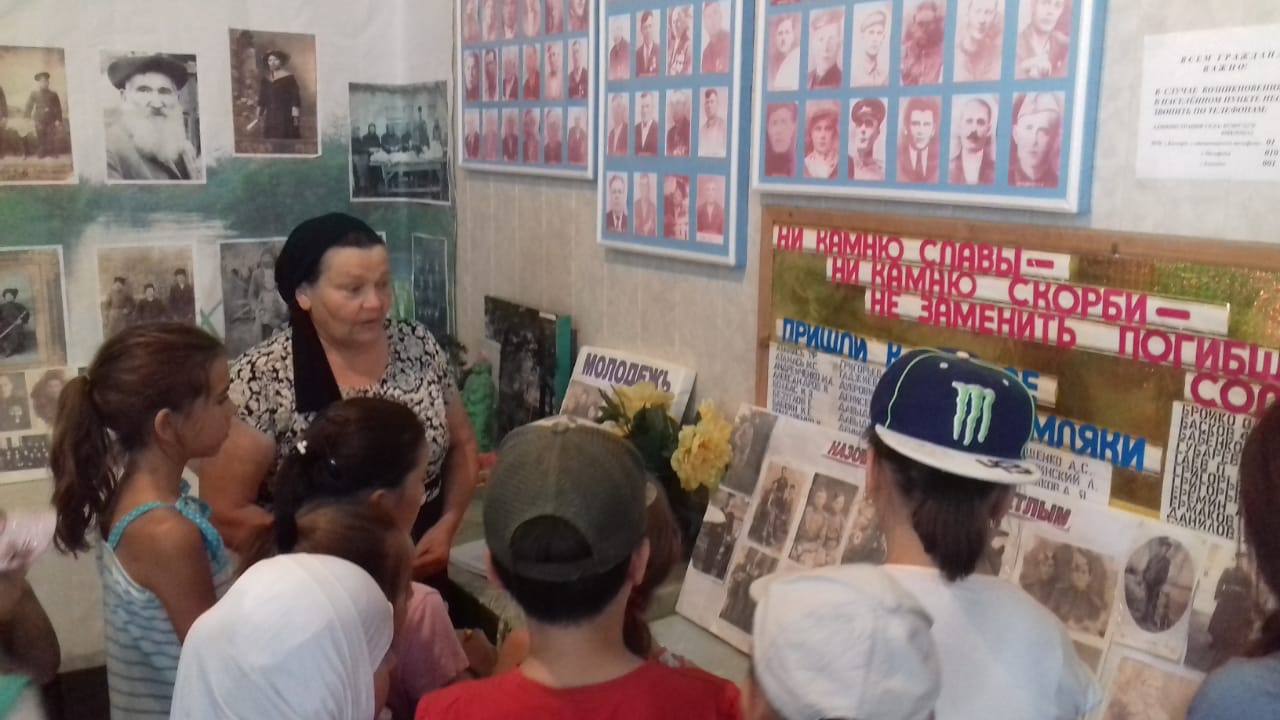 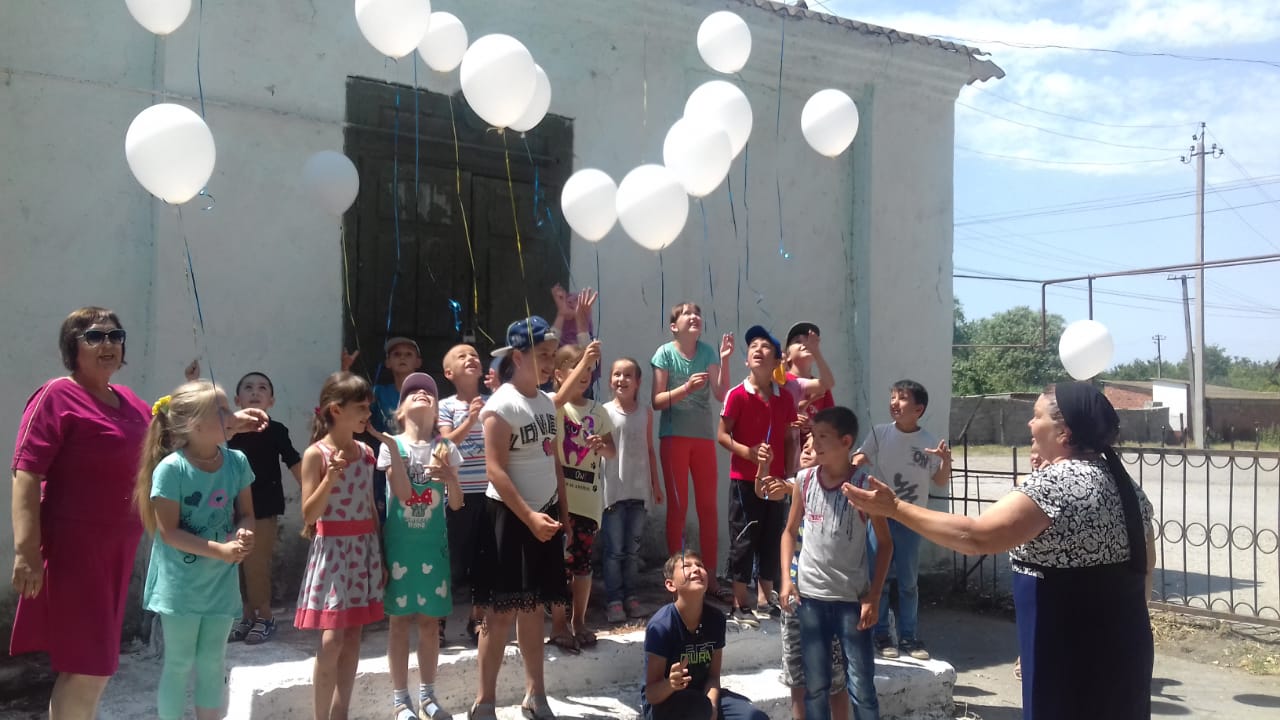 